Publicado en Elche, Alicante el 21/11/2019 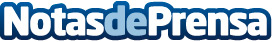 Online y offline, dos modelos de marketing compatibles según Marketing DirectoNinguno de los dos mundos es excluyente, puesto que pueden integrarse en una misma estrategiaDatos de contacto:Grupo Antón965 442 612Nota de prensa publicada en: https://www.notasdeprensa.es/online-y-offline-dos-modelos-de-marketing Categorias: Nacional Comunicación Marketing E-Commerce http://www.notasdeprensa.es